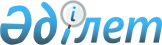 О внесении изменений в решение 16 сессии Темиртауского городского маслихата от 12 марта 2009 года N 16/5 "О стоимости разовых талонов для физических лиц, деятельность которых носит эпизодический характер, ставках сборов на рынках и размерах ставок фиксированного налога с единицы объектов налогообложения"
					
			Утративший силу
			
			
		
					Решение Темиртауского городского маслихата Карагандинской области от 28 сентября 2012 года N 8/6. Зарегистрировано Департаментом юстиции Карагандинской области 6 ноября 2012 года N 1962. Утратило силу решением Темиртауского городского маслихата Карагандинской области от 26 апреля 2013 года N 15/9      Сноска. Утратило силу решением Темиртауского городского маслихата Карагандинской области от 26.04.2013 N 15/9.      Примечание РЦПИ:

      В тексте сохранена авторская орфография и пунктуация.

      Рассмотрев и обсудив предложение группы депутатов по размерам ставок фиксированного налога с единицы объектов налогообложения и в соответствии с кодексом Республики Казахстан от 10 декабря 2008 года "О налогах и других обязательных платежах в бюджет (Налоговый кодекс)", городской маслихат РЕШИЛ:



      1. Внести в решение 16 сессии Темиртауского городского маслихата от 12 марта 2009 года N 16/5 "О стоимости разовых талонов для физических лиц, деятельность которых носит эпизодический характер, ставках сборов на рынках и размерах ставок фиксированного налога с единицы объектов налогообложения", (регистрационный номер – 8-3-76, опубликовано в газетах "Зеркало" от 25 марта 2009 года N 12, "Темиртау" от 26 марта 2009 года N 13) следующее изменение:



      изложить пункт 6 решения N 16/5 от 12 марта 2009 года в новой редакции: "6. Настоящее решение вводится в действие по истечении десяти календарных дней после дня его первого официального опубликования.";



      в пункте 6 приложения 3 к данному решению цифру "13" заменить на "7".



      2. Контроль за исполнением настоящего решения возложить на постоянную комиссию городского маслихата по вопросам бюджета, промышленности, строительства и экологии.



      3. Настоящее решение вводится в действие по истечении десяти календарных дней после дня его первого официального опубликования.      Председатель сессии                        Ю. Дюпин      Секретарь маслихата                        В. Свиридов      СОГЛАСОВАНО      Аким города Темиртау

      Н.Е. Султанов

      17.10.2012 года      Начальник

      налогового управления

      по городу Темиртау

      К.Е. Токубаев

      17.10.2012 года
					© 2012. РГП на ПХВ «Институт законодательства и правовой информации Республики Казахстан» Министерства юстиции Республики Казахстан
				